‏‏14 פברואר, 2016לכ'תא"ל (במיל) אריה פישביןא.נ.,הנדון: מכתב תודהברצוני להודות לך על ההרצאה המאלפת בתחום, ביטחון מדינת ישראל,  אותה נשאת ביום 9.2.16 בפני מערך קציני הקשר לדורותיהם במילואים, של חיל האוויר.הרצאתך ראויה למחמאות ותשבוחות, שכן פרסת בפנינו את האיומים הקיימים על ביטחונה של מדינת ישראל ואת והפתרונות הנדרשים לכך.הרצאה זאת ראויה שתינתן למגוון רחב  של שומעים שכן היא פותחת ומחדדת נושאים שחשוב להתמודד איתם ולא להתעלם מהן.הידע הנרחב שלך כמפקד בכיר, במערך ההגנה האווירית של חיל האוויר, סייע רבות להרצאה נפלאה זאת.תודתי לך, בשם כל הקצינים במיל' שהשתתפו בהרצאה.							                    	בברכה,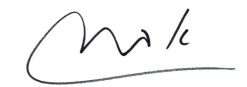 צביקה אבנון, עו"ד